第55届校企合作人才供需暨联合办学专业共建洽谈会邀    请    函尊敬的企业HR及招聘负责人：校企合作是企业抢占人才、储备人才的人才战略之趋势；产教融合是职业院校培养高素质技能型人才的重要模式。学校作为“人才培养中心”，企业作为“人才实践基地”，通过校、企两种不同的教育环境和资源的共享融合，建立一种旋转门机制。促使校企一体、工学结合、知行合一、德技兼修。培训众多的“中国工匠”，打造更多享誉世界的“中国品牌”，推动中国经济进入质量时代。为了促进企业走校企合作之路，达到抢占人才 、培养人才、储备人才，从而实现企业人力资本的扩张，增强企业人才存量，形成企业隐性成本，提升企业核心竞争力的目的。兹定于2020年9月8日在河南郑州举办“第55届校企合作人才供需暨联合办学专业共建洽谈会”。届时全国众省市百余位职业院校校长、就业负责人分别汇聚郑州，共话校企合作，共享人才信息。  谨此，我们诚邀您拨冗莅临，共襄盛会。现将有关事宜通知如下：组织机构：主办单位：陕西晨华信息科技有限公司校企合作网【www.zgxqhzw.cn】高职招生网【www.gaozhizhaosheng.com】二、会议主题：“校企协同育人、产教深度融合”三、会议概况：1、会议地点：9月8日郑州。（具体报到路线另行通知）2、会议规模：拟邀请学校与企业百余家，约计300人左右的校企会。3、参会人员：用工企业HR、人事主管；主管就业院（校）长、各院系领导或就业负责人等。四、大会特色：1、院校分布：以中西部地区为主，辐射全国。中西部是我国人口密集地区，职业院校众多，生源广，参会院校全部为有影响、质量高的院校，其中中职中专、技工院校与高职、应用型本科院校比例原则1:1。2、生源专业：参会院校生源专业涉及幼儿教育师范类、汽车制造类、电子机电类、计算机类、纺织服装类、医药卫生类、能源化工类、电子商务类、铁乘民航旅游服务类等门类的近百个专业，参会院校均有批量安置学生与实习计划。3、线下校企合作会与线上校企合作网强强联合，丰富的资源经过整合形成了庞大的职业院校就业信息库，为企业的人才招聘与储备工作提供了强有力的保障。4、主办方将严格审核所有参会院校参会资格，切实提高参会学校质量，严格做到校企1:1，真正做到无缝对接，促成校企合作。5、会议现场设置签约席，参会企业可以直接与参会学校现场达成人才输送合作初步意向。五、参会要求（一）院校参会条件：1、合法注册，有办学许可证的各类本科大专、高职高专、中职中专、技工院校；2、有实习生,毕业生就业安置任务；3、本次参会学校必须有和全国各地区企业直接合作的意向；4、参会人员需是学校校长或分管就业安置工作的领导。（二）企业参会条件：1、有意向和职业院校开展人才合作的用工单位；2、有与学校开展联合办学、教育投资、订单培养、冠名办班、设立大学生创业基地、产品在全国大中专院校代理加盟、实训基地共建，定向培训高端专业人才，企业产品和项目移植高校，共享高校教育科研成果，高校顶尖人才和实验室，教育产业相关内容等合作意向的企业。六、会议议程：上午：（一）开幕式  1、主办方致辞；2、企业风采展示；         （二）洽谈交流      3、毕业生就业或工学结合交流洽谈；      4、订单委培、顶岗实习、冠名办班交流洽谈；      5、院校联合办学交流洽谈；     （三）签约仪式6、校企人才合作交流、签约。下午：校企自行联谊活动七、其它说明（一）费用说明：1、普通参会:A、企业：会务费2200元/单位，限2人参加（每多一位加收参会费1000元）。B、劳务、人力、外包等公司（有代招信息）：会务费2580元/单位，限2人参加（每多一位加收参会费1000元）。含入场费、会刊资料（会刊详细刊登参会单位简介、参会代表通讯信息、院校学生安置信息及企业详细用工情况）、宣传费、合影；含会议当天午餐费；含校企合作网【www.zgxqhzw.cn】校企合作频道长期免费宣传，在公众微信平台zgxqhzw校企推介栏目免费推广。 住宿由会务组统一安排（费用自理）。2、冠名单位参会：限5家单位，费用为4000元/单位。服务项目如下：（1）会刊封面、大会主席台背景墙展示单位名称；（2）会刊刊登A4规格2页整版企业宣传彩页（由企业提供）；（3）设冠名单位嘉宾专属席位；（4）校企合作网【www.zgxqhzw.cn】品牌企业在线6栏专区免费logo宣传3个月。 （5）每家单位限2人参会。（6）大会会刊1本。3、支持单位参会：限3家单位，费用为8500元/单位。服务项目如下：（1）会刊封面、大会主席台背景墙展示单位名称；（2）10分钟以内会场发言或播放企业宣传片二选一；（3）会场悬挂企业宣传横幅一条；（4）会刊刊登A4规格2页整版企业宣传彩页（由企业提供）；（5）设支持单位嘉宾专属席位；（6）校企合作网【www.zgxqhzw.cn】品牌企业在线2栏专区免费logo宣传3个月。（7）每家单位限5人参会。（8）大会会刊2本。4、附加宣传--会刊彩页：费用为1200元/单位。服务项目如下：（1）会刊刊登A4规格2页整版企业宣传彩页（由企业提供） ；（2）在校企合作网【www.zgxqhzw.cn】品牌企业在线6栏专区免费logo宣传3个月。（二）转账方式（仅限以下账号）：对公账号：户    名：陕西晨华信息科技有限责任公司开 户 行：中国工商银行宝鸡大庆路支行账    号：2603 0253 0920 1401 146 支付宝账号：13689173737   孔娟利   汇款时间：须在报名后七个工作日之内转帐，以便前期宣传，开具发票转帐注明：“XXX单位参会费”字样、开发票的单位名称（三）参会方式：请下载参会回执（附件2）并签字盖章、扫描保存（以JPG格式），扫描右侧二维码，进入企业报名入口，规范填写、上传单位信息（企业简介或招工简章、回执盖章扫描件），进行网上报名。或直接进入校企合作网【www.zgxqhzw.cn】，点击校企会报名--企业报名，进行网上报名。资料提交后，请及时致电会务组（业务）联系人确认，以便会务组及时按回执先后排序统一制作会刊。具体报到地点、行车路线详见《报到通知》，于会议召开前一周发放。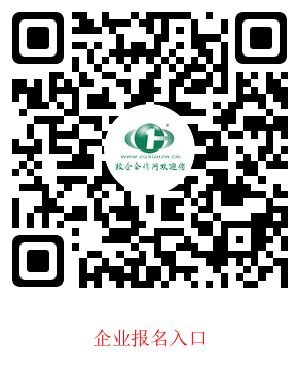 （四）报名截止时间：9月3日，展位有限，报满为止。（五）电  话：0917-3456779/3368008     公众号：zgxqhzw附件1：往届会议（部分）参会院校名单附件2：参会报名回执表                               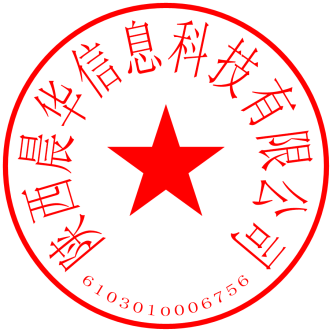                             校企合作专业共建大会                        会务组                                                                               二零二零年七月三日 附件1：往届会议（部分）参会院校名单 附件2：参会报名回执       第  55  届校企合作人才供需洽谈会（企业）报名回执致会务组          ：我企业同意参加校企合作网举办的“第  55  届校企合作人才供需洽谈会”。并同意主办方对我企业通过大会会刊、校企合作网（www.zgxqhzw.cn）及其公众微信平台（zgxqhzw）等渠道进行信息公开、长期宣传。企业详细资料以校企合作网（www.zgxqhzw.cn）报名资料为准。  单位名称（盖章）：                    联 系 人：   电    话：             年    月    日   郑州职业技术学院四川师范大学长春光华学院河南信息统计职业学院山西财经大学郑州旅游职业学院宝鸡文理学院四川现代职业学院湖南科技大学湖北工程学院黑龙江建筑职业技术学院无锡职业技术学院新乡县职业教育中心广西科技大学西安理工大学陕西省电子工业学校延安职业技术学院黄冈科技职业学院榆林职业技术学院郑州市科技工业学校衡阳师范学院兰州财经大学太原科技大学兰州资源环境职业技术学院河南机电职业学院长江大学文理学院河南省理工学校北京电子科技职业学院洛阳师范学院西安科技大学高新学院湖北商贸学院郑州城市职业学院燕山大学郑州工业应用技术学院云南工商管理学院安阳职业技术学院开封技师学院湖南城建职业技术学院北京信息科技大学河南科技学院重庆交通职业学院山西机电职业技术学院黑龙江农垦科技职业学院西安建筑工程技师学院石家庄经济职业学院洛阳市科技中等专业学校成都经济技术学校郑州城市职业学院 天津轻工职业技术学院陕西服装工程学院石家庄国防科技学校西安技师学院兰州旅游中等专业学校南京财经大学河南城建学院华北科技学院徐州机电技师学院贵州师范大学西安职业技术学院......